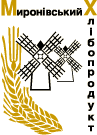 ПРЕС-РЕЛІЗ 9 червня, 2015 р., Київ, Україна MHP S.A.Українсько-російські операції з активами MHP S.A. (LSE: MHPC) (“МХП” або “Компанія”), одна з провідних агропромислових компаній України, що спеціалізується на виробництві курятини та вирощуванні зернових, сьогодні оголошує, що вчора, 8 червня 2015 року, вона завершила угоду з обміну своїх зерновиробничих активів ТОВ «Воронеж Агро Холдинг» у Воронезькій  області Російської  Федерації на активи  ТОВ «Агрокультура» у Львівській, Тернопільській, Івано-Франківській областях України. Угода – чистий своп без грошових коригувань і на основі рівного оборотного капіталу.Детальна інформація про активи:"Воронеж Агро Холдинг" – 40 тис. га землі; 150 тис. тонн - потужності зберігання зернових (елеватори)."Агрокультура" – 60 тис. га землі; 90 тис. тонн - потужності зберігання зернових (елеватори).Згідно з бізнес-стратегією компанії MХП продовжуватиме поступово збільшувати свій земельний банк в Україні до 500 тис. га найближчим часом.З питаннями звертайтеся:Анастасія Соботюк (Київ)	           	+38 044 207 99 58         	a.sobotyuk@mhp.com.ua